Agenda for Charter Review Commission Meeting 2 – Education and Public Outreach March 27. 2007Seattle Municipal Tower 40th Floor5:30pm-7:30pmCo-Chairs: Gov. Mike Lowry and Lois North5:30pm-5:40pm –	Brief introductions of new members, adopt the minutes of the February 27th meeting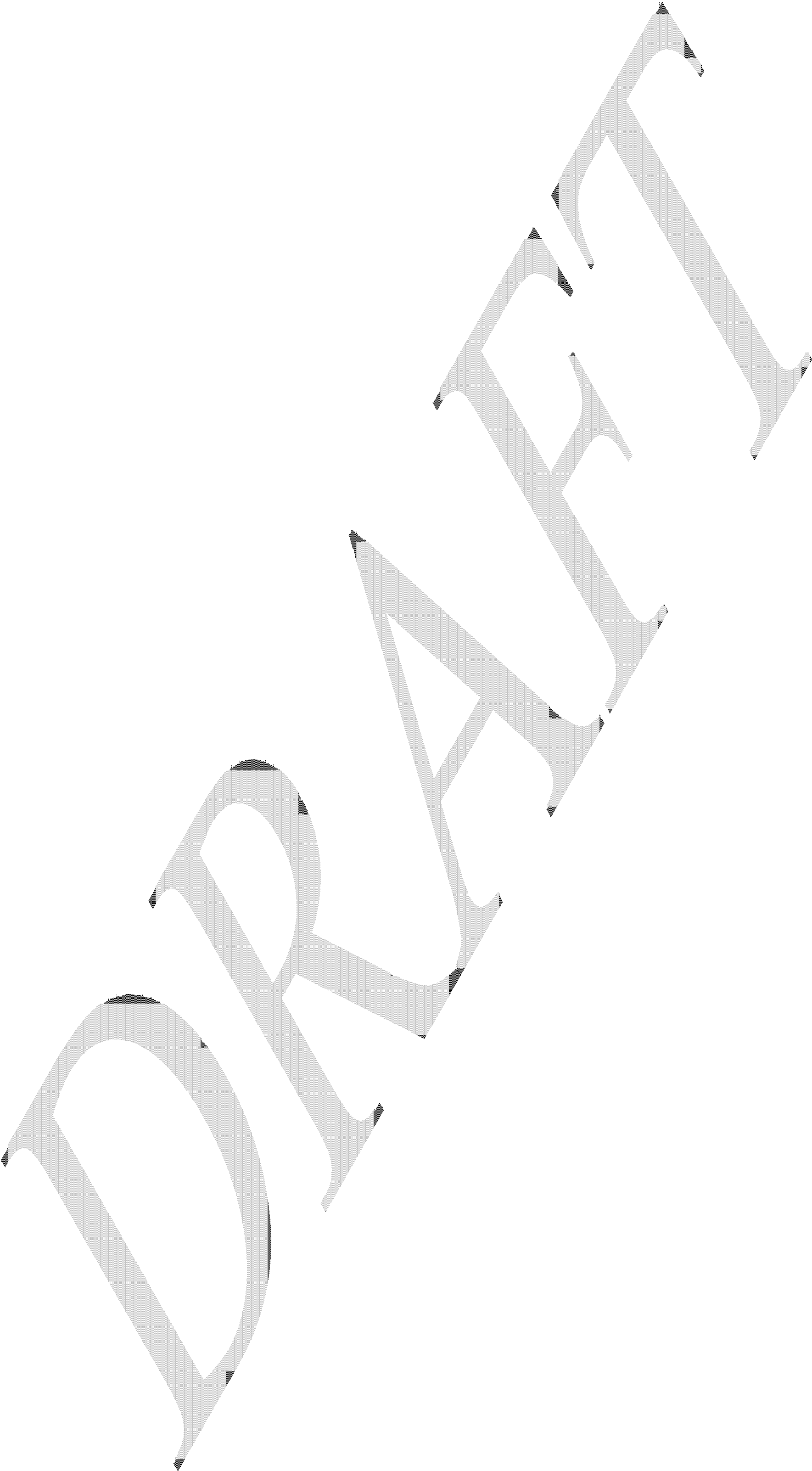 5:40pm-6:10pm –	Commission CommunicationsLegal Implications – Mike Sinsky (10 minutes)How to use King County email system – Corrie Watterson Bryant (10 minutes)Questions and discussion (10 minutes)6:10pm-6:15pm –	Working Meal**6:15pm-6:45pm –	Background Education on King CountyPresentation on roles and responsibilities of King County government – Mark Yango (5 minutes)Budget Advisory Task Force Presentation – Karen Reed and Bob Cowan (25 minutes)6:45pm-6:55pm –	Break6:55pm-7:25pm –	Public Outreach DiscussionHow do we do outreach to the Council?Stakeholder involvement?Meetings with interested groupsRequest feedback from other groupsPublic Hearings: 4-5 Suggested – North, Southeast, Southwest, East, unincorporated areasMedia/Op Eds7:25pm-7:30pm –	Scheduling LogisticsBios/picsVouchers** This will be a working meal. We will allow 5 minutes to get the meal and resume the meeting.